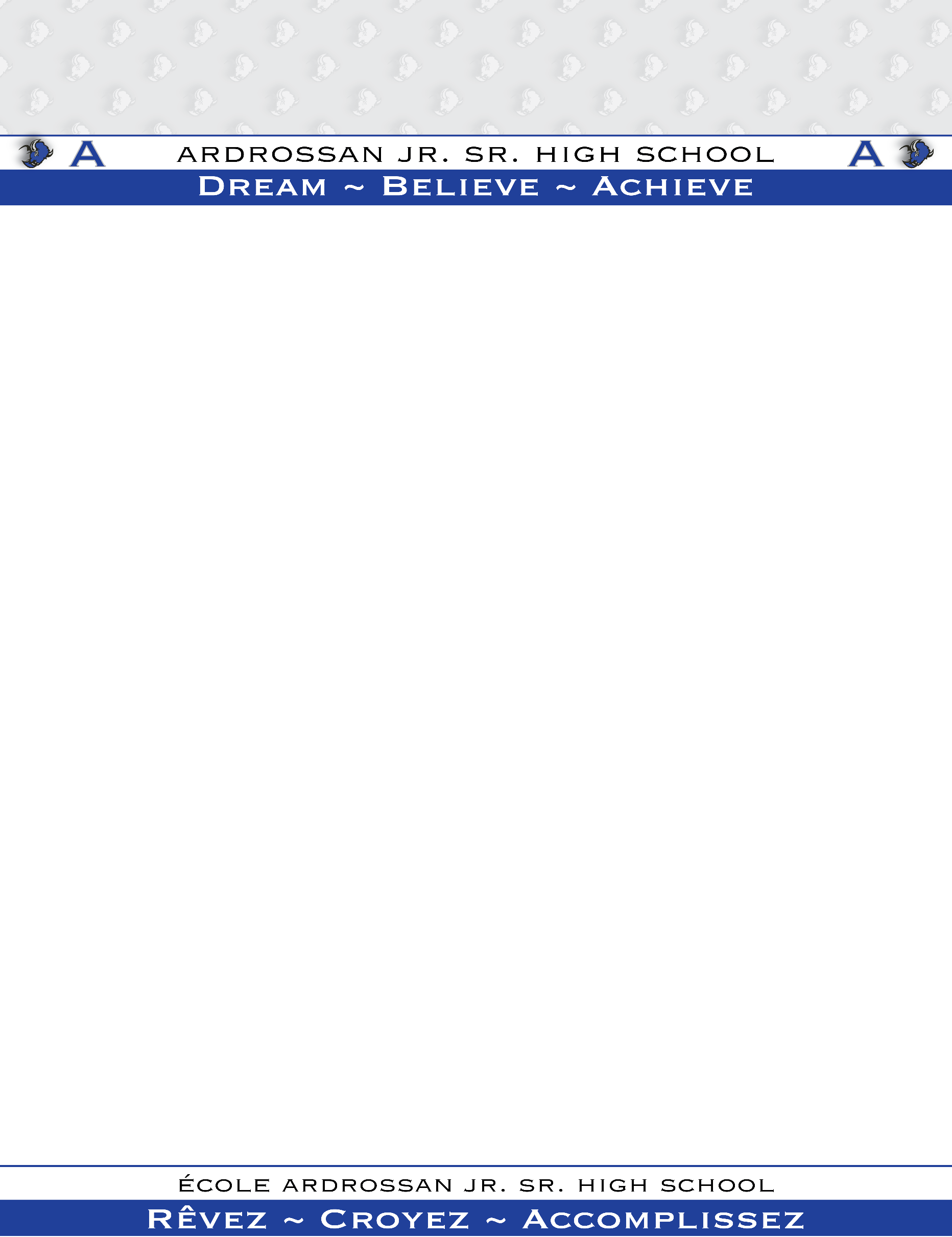 AJS IN-HOUSE AWARDS & SCHOLARSHIPS APPLICATION FORMApplicant Info:Parent/Guardian Info:Please indicate your post-secondary plans for next year:Please check off the box for the award(s) for which you wish to apply.STUDENT AWARD – VOLUNTEER INFORMATIONAs you have applied for an award, the Awards Selection Committee needs some information about you. Please complete the following form indicating your volunteer history for the school and community during your three years of high school.School Involvement:Community Involvement:Prior Awards Received:____________________________________________________________________________________________Summary1.Complete the fillable application form and print your name as your signature or insert a digital signature if you have created one. Name and save file as "Your Name – AJS In-House Awards & Scholarships Application Form."2. Write a 1-2 page letter addressed to the AJS Awards Committee to describe yourself to the Committee, including your post-secondary plans, financial need and outline why you would be a good candidate for each of the awards for which you have applied. Name and save file as "Your Name - Letter to AJS Awards Committee."3. Obtain a conditional letter of acceptance (or email stating as such) from your chosen post-secondary institution. Name and save file as "Student Name - Post-Secondary Institution Name - Conditional Letter of Acceptance."4. Obtain two letters of reference from teachers, coaches, community leaders, etc. (ask them to email to you). These letters will indicate such elements about you as: character, leadership roles, extra-curricular activities and community involvement. Request the reference names and save the file as "Student Name - AJS In-House Awards Reference Letter – Reference Name."5. Download a copy of your Transcript, Detailed Academic Report (DAR), from your myPass account. Name and save file as "Your Name – Detailed Academic Report."6. Submit all documents to the Brightspace AJS In-House Awards & Scholarships Application assignment dropbox in the AJS Grad 2022 course by April 13th:Name:Name:Date:Date of Birth:Date of Birth:City/Prov:City/Prov:Postal Code:Postal Code:Phone:Phone:Alt Phone:Alt Phone:Email:Name (s):Name (s):Address:Address:City/Prov:Postal Code:Phone:Alt Phone:Email:Institution:Program:Career Plans:Conditional Acceptance Yes/No:If you are NOT attending post-secondary, please indicate your plans for the fall:If you are NOT attending post-secondary, please indicate your plans for the fall:Chris Sorensen Art 30 ScholarshipKevin Gaetz Award               (requires documents)Chris Sorensen CTS ScholarshipKonica Minolta Award                (requires documents)Dalin Torresen Leadership ScholarshipMerit Contractors Association AwardElk Island ATA Local #28 Award (separate application form)Premier’s Citizenship Award                 (separate application form)French Language ScholarshipSherwood Park Rotary Scholarship(requires documents)ICON Experience AwardSherwood Park Elks Scholarship  (separate application form)Sr. High Leadership AwardCLUB/ACTIVITY (Leadership, Church, Basketball, etc.):ROLE, RESPONSIBILITY:YEAR:CLUB/ACTIVITY (Leadership, Church, Basketball, etc.):ROLE, RESPONSIBILITY:YEAR:AWARD NAME:YEAR:Date:Signature of Applicant:Application Form Two reference letters (may be from teachers, coaches, community leaders, etc)1-2 page personal letter to Awards CommitteeCopy of Conditional/Final Acceptance letterDetailed Academic ReportAward(s) nominated for